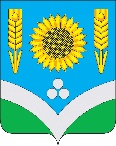 СОВЕТ НАРОДНЫХ ДЕПУТАТОВ РОССОШАНСКОГОМУНИЦИПАЛЬНОГО РАЙОНА ВОРОНЕЖСКОЙ ОБЛАСТИРЕШЕНИЕ5 сессии  от 20 декабря 2023 года   № 48                        г.РоссошьОб утверждении плана работы Совета народных депутатов Россошанского муниципального района на 1 квартал 2024 года          В соответствии с Регламентом Совета народных депутатов Россошанского муниципального района Совет народных депутатов Россошанского муниципального районаРЕШИЛ:План работы Совета народных депутатов Россошанского муниципального района на 1 квартал 2024 года утвердить согласно приложению.Контроль за исполнением настоящего решения возложить на главу Россошанского муниципального района Сисюка В.М. Глава Россошанскогомуниципального района                                                                       В.М. СисюкПриложениек решению Совета народных депутатов Россошанского муниципального районаот 20.12.2023 года  № 48   ПЛАНработы Совета народных депутатов Россошанского муниципального района на 1 квартал 2024 года№ п/пМероприятияДата проведен.ОтветственныеВопросы для рассмотрения на сессииВопросы для рассмотрения на сессииВопросы для рассмотрения на сессииВопросы для рассмотрения на сессииВопросы для рассмотрения на сессии1Отчёт  главы администрации Россошанского муниципального района  о  результатах своей  деятельности и деятельности администрации Россошанского муниципального  района  за  2023  годмартМишанков Ю.В. - глава администрации Россошанского муниципального района2Отчёт главы Россошанского муниципального района о результатах своей деятельности в 2023 году--«--Сисюк В.М. - глава Россошанского муниципального районаII. Вопросы для рассмотрения на заседаниях постоянных комиссийII. Вопросы для рассмотрения на заседаниях постоянных комиссийII. Вопросы для рассмотрения на заседаниях постоянных комиссийII. Вопросы для рассмотрения на заседаниях постоянных комиссийа) по бюджету, налогам и финансовой деятельностиа) по бюджету, налогам и финансовой деятельностиа) по бюджету, налогам и финансовой деятельностиа) по бюджету, налогам и финансовой деятельности1Отчёт о деятельности Ревизионной комиссии Россошанского муниципального района за 2023 годфевральЕремеева Н.Н. - председатель Ревизионной комиссииб) по социальным вопросамб) по социальным вопросамб) по социальным вопросамб) по социальным вопросам1Информация о работе по поддержке добровольчества на территории Россошанского муниципального района февральЯрославкин В.Б. – директор МКУ «Молодёжный центр»в) по промышленности, предпринимательству,энергетическому комплексу и собственностив) по промышленности, предпринимательству,энергетическому комплексу и собственностив) по промышленности, предпринимательству,энергетическому комплексу и собственностив) по промышленности, предпринимательству,энергетическому комплексу и собственности1Отчёт о работе отдела по управлению муниципальным имуществом, земельным ресурсам и землеустройству за 2023 годянварьГоловко Т.С. – руководитель отдела по управлению муниципальным имуществом, земельным ресурсам и землеустройствуг) по аграрной политике, земельным вопросам, экологии и природопользованиюг) по аграрной политике, земельным вопросам, экологии и природопользованиюг) по аграрной политике, земельным вопросам, экологии и природопользованиюг) по аграрной политике, земельным вопросам, экологии и природопользованию1О планируемых мероприятиях по экологии в 2024 годуянварьОмельченко А.Н. - главный специалист по охране окружающей среды 